ПОЛЕЗНЫЕ ПРИВЫЧКИ Соблюдение чистоты и личной гигиены.  Соблюдение питьевого режима.  Закаливание.  Утренняя зарядка.  Двигательная активность.  Длительные прогулки на свежем воздухе в любую погоду.  Соблюдение режима дня.  Правильное питание. НЕЛЬЗЯ Наедаться перед сном.  Смотреть долго телевизор, играть в компьютерные игры.  Ложиться поздно.  Играть в шумные игры перед сном.  Откладывать отход ко сну, если ребенок начинает дремать. Дремота естественный сигнал идти спать. Откладывая отход ко сну, вы вносите разлад в организм ребенка.НУЖНО Перед сном необходимо проветрить комнату.  Перед сном следует задернуть занавески. Перед сном нужно умыться.  Перед сном следует сложить одежду. Здоровые зубы здоровью любы  Необходимо правильно питаться: ребенок должен получить молоко, мясо, рыбу, овощи, фрукты круглый год.  Приучать детей к твердой пище: это укрепляет десны и зубы.  Необходимо формировать привычку полоскать рот после еды и чистить зубы утром и вечером  Не реже двух раз в год посещать кабинет стоматолога Пять правил детского питания  Еда должна быть простой, вкусной и полезной.  Настроение во время еды должно быть хорошим.  Ребенок имеет право на свои собственные привычки, вкусы, притязания.  Ребенок имеет право знать все о своем здоровье.  Нет плохих продуктов – есть плохие повара. Семь великих и обязательных «НЕ»  Не принуждать. Поймем и запомним – пищевое насилие одно из самых страшных насилий над организмом и личностью, вред и физический и психический.  Не навязывать. Прекратить насилие в мягкой форме: уговоры, убеждения, настойчивые повторения предложения.  Не ублажать. Еда – не средство добиться послушания и не средство наслаждения; еда – средство жить. Конфетками вы добьетесь только избалованности и извращения вкуса, равно как и нарушения обмена веществ.  Не торопить. Еда – не тушение пожара. Темп еды – дело сугубо личное. Спешка в еде всегда вредна, а перерывы в жевании необходимы даже корове.  Не отвлекать. Пока ребенок ест, телевизор должен быть выключен, а новая игрушка припрятана. Однако, если ребенок отвлекается сам, не протестуйте и не понукайте: значит, он не голоден.  Не потакать, но понять. Нельзя позволять ребенку есть что попало и в каком угодно количестве (например, неограниченные дозы варенья или мороженного).  Не тревожиться и не тревожить. Никакой тревоги по поводу того, поел ребенок вовремя и сколько. Следите только за качеством пищи. - К новой пище приучайте своего малыша постепенно. - На первых порах предлагайте попробовать блюдо и не давайте сразу большую порцию. - Очень важно создать за столом, доброжелательную, приятную обстановку и хорошее настроение. ЗАКАЛИВАНИЕ  Соблюдайте тепловой и воздушный режим в помещениях.  Следите за тем, чтобы ребенок был одет соответственно сезону и температурным показателям в помещении и на улице.  Регулярно выполнять гигиенические процедуры.  Утреннюю зарядку проводить босиком.  Заботиться о том, чтобы ребенок надевал легкую одежду, когда ему приходится много двигаться.  Проводить игры с водой.  Приучать ребенка полоскать рот после еды, а перед сном – горло кипяченой водой комнатной температуры.  Умываться и мыть руки следует прохладной водой.  Перед сном ежедневно обливать малыша теплой водой и интенсивно обтирать полотенцем.УТРЕННЯЯ ГИМНАСТИКА  Рекомендуем вместе с малышом выполнять упражнения утренней гимнастики. С трехлетнего возраста она должна стать ежедневной привычной процедурой. Продолжительность 5-6 минут.  Включайте в комплекс упражнений разные виды ходьбы, бега, прыжки на месте и с продвижением вперед, танцевальные движения. Не забывайте упражнения на формирование осанки, укрепление свода стопы. Комплекс должен состоять из 5-6 упражнений. Повторять их надо 5-6 раз.  Делайте упражнения вместе с ребенком, показывайте последовательность и способ выполнения движений.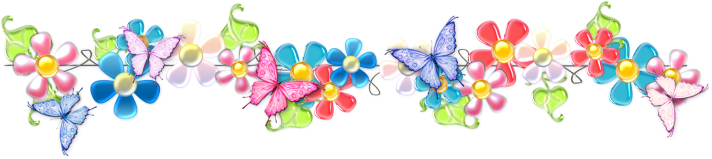 МАДОУ д/с № 118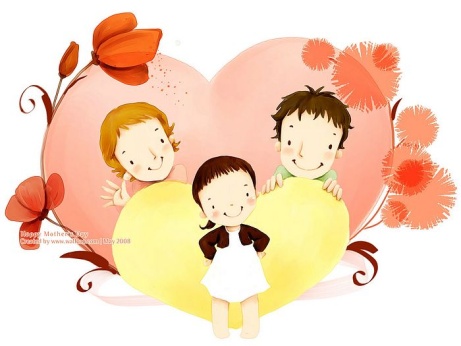 Растим детей здоровыми!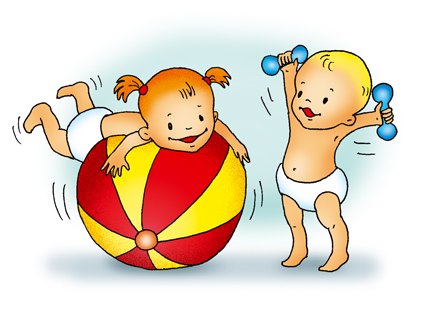 